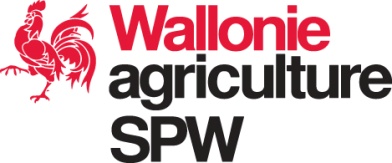 Service public de Wallonie (SPW) | Public service of WalloniaDirection de la Qualité et du Bien-être Animal (DQBEA) | Direction of Quality and Animal WelfareQT_FormB RW_BEAVCCPVO/TQ-150 - 01/01/2006QT_FormB RW_BEAVCCPVO/TQ-150 - 01/01/2006Service public de Wallonie (SPW) | Public service of WalloniaDirection de la Qualité et du Bien-être Animal (DQBEA) | Direction of Quality and Animal WelfareId DossierChaussée de Louvain 14 - B-5000 Namur   BELGIUMPhone +32 81 64 95 97 | catalogue.varietes@spw.wallonie.be |Chaussée de Louvain 14 - B-5000 Namur   BELGIUMPhone +32 81 64 95 97 | catalogue.varietes@spw.wallonie.be |Official Date of application requesthttps://agriculture.wallonie.be/productions-vegetaleshttps://agriculture.wallonie.be/productions-vegetalesTechnical Questionnaire : Betterave fourragère / Fodder beetTechnical Questionnaire : Betterave fourragère / Fodder beetTechnical Questionnaire : Betterave fourragère / Fodder beetTechnical Questionnaire : Betterave fourragère / Fodder beetTechnical Questionnaire : Betterave fourragère / Fodder beetTechnical Questionnaire : Betterave fourragère / Fodder beetTechnical Questionnaire : Betterave fourragère / Fodder beetTechnical Questionnaire : Betterave fourragère / Fodder beetTechnical Questionnaire : Betterave fourragère / Fodder beetTechnical Questionnaire : Betterave fourragère / Fodder beet1.	Taxon botanique / Botanical taxon : Espèce /Species1.	Taxon botanique / Botanical taxon : Espèce /Species1.	Taxon botanique / Botanical taxon : Espèce /Species1.	Taxon botanique / Botanical taxon : Espèce /Species1.	Taxon botanique / Botanical taxon : Espèce /Species1.	Taxon botanique / Botanical taxon : Espèce /Species1.	Taxon botanique / Botanical taxon : Espèce /Species1.	Taxon botanique / Botanical taxon : Espèce /Species1.	Taxon botanique / Botanical taxon : Espèce /Species1.	Taxon botanique / Botanical taxon : Espèce /Species	 Beta vulgaris L. ssp. Vulgaris alba DC. (syn. Beta vulgairs L. ssp. vulgaris var. crassa (Alef) Wittm)	 Beta vulgaris L. ssp. Vulgaris alba DC. (syn. Beta vulgairs L. ssp. vulgaris var. crassa (Alef) Wittm)	 Beta vulgaris L. ssp. Vulgaris alba DC. (syn. Beta vulgairs L. ssp. vulgaris var. crassa (Alef) Wittm)	 Beta vulgaris L. ssp. Vulgaris alba DC. (syn. Beta vulgairs L. ssp. vulgaris var. crassa (Alef) Wittm)	 Beta vulgaris L. ssp. Vulgaris alba DC. (syn. Beta vulgairs L. ssp. vulgaris var. crassa (Alef) Wittm)	 Beta vulgaris L. ssp. Vulgaris alba DC. (syn. Beta vulgairs L. ssp. vulgaris var. crassa (Alef) Wittm)	 Beta vulgaris L. ssp. Vulgaris alba DC. (syn. Beta vulgairs L. ssp. vulgaris var. crassa (Alef) Wittm)	 Beta vulgaris L. ssp. Vulgaris alba DC. (syn. Beta vulgairs L. ssp. vulgaris var. crassa (Alef) Wittm)	 Beta vulgaris L. ssp. Vulgaris alba DC. (syn. Beta vulgairs L. ssp. vulgaris var. crassa (Alef) Wittm)	 Beta vulgaris L. ssp. Vulgaris alba DC. (syn. Beta vulgairs L. ssp. vulgaris var. crassa (Alef) Wittm)	 Autre (précisez svp) / other (please specify) :      	 Autre (précisez svp) / other (please specify) :      	 Autre (précisez svp) / other (please specify) :      	 Autre (précisez svp) / other (please specify) :      	 Autre (précisez svp) / other (please specify) :      	 Autre (précisez svp) / other (please specify) :      	 Autre (précisez svp) / other (please specify) :      	 Autre (précisez svp) / other (please specify) :      	 Autre (précisez svp) / other (please specify) :      	 Autre (précisez svp) / other (please specify) :      2.	Demandeur(s) / Applicant(s)2.	Demandeur(s) / Applicant(s)2.	Demandeur(s) / Applicant(s)2.	Demandeur(s) / Applicant(s)2.	Demandeur(s) / Applicant(s)2.	Demandeur(s) / Applicant(s)2.	Demandeur(s) / Applicant(s)2.	Demandeur(s) / Applicant(s)2.	Demandeur(s) / Applicant(s)2.	Demandeur(s) / Applicant(s)	Nom / Name	Nom / Name	Nom / Name	Nom / Name	Adresse / Adresse	Adresse / Adresse	Adresse / Adresse	Adresse / Adresse	E-mail	E-mail	E-mail	E-mail3.	Référence de l'obtenteur / Breeder’s reference3.	Référence de l'obtenteur / Breeder’s reference3.	Référence de l'obtenteur / Breeder’s reference3.	Référence de l'obtenteur / Breeder’s reference4.	Identification du groupe de la variété candidate / Identification of the group of the variety4.	Identification du groupe de la variété candidate / Identification of the group of the variety4.	Identification du groupe de la variété candidate / Identification of the group of the variety4.	Identification du groupe de la variété candidate / Identification of the group of the variety4.	Identification du groupe de la variété candidate / Identification of the group of the variety4.	Identification du groupe de la variété candidate / Identification of the group of the variety4.	Identification du groupe de la variété candidate / Identification of the group of the variety4.	Identification du groupe de la variété candidate / Identification of the group of the variety4.	Identification du groupe de la variété candidate / Identification of the group of the variety4.	Identification du groupe de la variété candidate / Identification of the group of the variety	Groupe 1 : teneur en matière sèche moyenne à haute / group 1 : medium to high dry matter content	Groupe 1 : teneur en matière sèche moyenne à haute / group 1 : medium to high dry matter content	Groupe 1 : teneur en matière sèche moyenne à haute / group 1 : medium to high dry matter content	Groupe 1 : teneur en matière sèche moyenne à haute / group 1 : medium to high dry matter content	Groupe 1 : teneur en matière sèche moyenne à haute / group 1 : medium to high dry matter content	Groupe 1 : teneur en matière sèche moyenne à haute / group 1 : medium to high dry matter content	Groupe 1 : teneur en matière sèche moyenne à haute / group 1 : medium to high dry matter content	Groupe 1 : teneur en matière sèche moyenne à haute / group 1 : medium to high dry matter content	Groupe 1 : teneur en matière sèche moyenne à haute / group 1 : medium to high dry matter content1 	Groupe 2 : teneur en matière sèche haute à très haute / group 2 : dry matter content high to very high	Groupe 2 : teneur en matière sèche haute à très haute / group 2 : dry matter content high to very high	Groupe 2 : teneur en matière sèche haute à très haute / group 2 : dry matter content high to very high	Groupe 2 : teneur en matière sèche haute à très haute / group 2 : dry matter content high to very high	Groupe 2 : teneur en matière sèche haute à très haute / group 2 : dry matter content high to very high	Groupe 2 : teneur en matière sèche haute à très haute / group 2 : dry matter content high to very high	Groupe 2 : teneur en matière sèche haute à très haute / group 2 : dry matter content high to very high	Groupe 2 : teneur en matière sèche haute à très haute / group 2 : dry matter content high to very high	Groupe 2 : teneur en matière sèche haute à très haute / group 2 : dry matter content high to very high2 Informations sur l'origine, le maintien et la reproduction ou la multiplication de la variété / Information on origin, maintenance and reproduction of the variety (Cette question restera confidentielle / this question could be confidential)Informations sur l'origine, le maintien et la reproduction ou la multiplication de la variété / Information on origin, maintenance and reproduction of the variety (Cette question restera confidentielle / this question could be confidential)Informations sur l'origine, le maintien et la reproduction ou la multiplication de la variété / Information on origin, maintenance and reproduction of the variety (Cette question restera confidentielle / this question could be confidential)Informations sur l'origine, le maintien et la reproduction ou la multiplication de la variété / Information on origin, maintenance and reproduction of the variety (Cette question restera confidentielle / this question could be confidential)Informations sur l'origine, le maintien et la reproduction ou la multiplication de la variété / Information on origin, maintenance and reproduction of the variety (Cette question restera confidentielle / this question could be confidential)Informations sur l'origine, le maintien et la reproduction ou la multiplication de la variété / Information on origin, maintenance and reproduction of the variety (Cette question restera confidentielle / this question could be confidential)Informations sur l'origine, le maintien et la reproduction ou la multiplication de la variété / Information on origin, maintenance and reproduction of the variety (Cette question restera confidentielle / this question could be confidential)Informations sur l'origine, le maintien et la reproduction ou la multiplication de la variété / Information on origin, maintenance and reproduction of the variety (Cette question restera confidentielle / this question could be confidential)Informations sur l'origine, le maintien et la reproduction ou la multiplication de la variété / Information on origin, maintenance and reproduction of the variety (Cette question restera confidentielle / this question could be confidential)Informations sur l'origine, le maintien et la reproduction ou la multiplication de la variété / Information on origin, maintenance and reproduction of the variety (Cette question restera confidentielle / this question could be confidential)5.1	Schéma de sélection / Breeding scheme5.1	Schéma de sélection / Breeding scheme5.1	Schéma de sélection / Breeding scheme5.1	Schéma de sélection / Breeding scheme5.1	Schéma de sélection / Breeding scheme5.1	Schéma de sélection / Breeding scheme5.1	Schéma de sélection / Breeding scheme5.1	Schéma de sélection / Breeding scheme5.1	Schéma de sélection / Breeding scheme5.1	Schéma de sélection / Breeding scheme semis (indiquer les variétés parentales) / seedling (indicate parents varieties) semis (indiquer les variétés parentales) / seedling (indicate parents varieties) semis (indiquer les variétés parentales) / seedling (indicate parents varieties) semis (indiquer les variétés parentales) / seedling (indicate parents varieties) semis (indiquer les variétés parentales) / seedling (indicate parents varieties) semis (indiquer les variétés parentales) / seedling (indicate parents varieties) semis (indiquer les variétés parentales) / seedling (indicate parents varieties) mutation (indiquer les variétés parentales) / mutation (indicate parents varieties) mutation (indiquer les variétés parentales) / mutation (indicate parents varieties) mutation (indiquer les variétés parentales) / mutation (indicate parents varieties) mutation (indiquer les variétés parentales) / mutation (indicate parents varieties) mutation (indiquer les variétés parentales) / mutation (indicate parents varieties) mutation (indiquer les variétés parentales) / mutation (indicate parents varieties) mutation (indiquer les variétés parentales) / mutation (indicate parents varieties) découverte (indiquer où, quand et comment la variété a été développée) / Discovery (indicate where, when and how the variety has been developed) découverte (indiquer où, quand et comment la variété a été développée) / Discovery (indicate where, when and how the variety has been developed) découverte (indiquer où, quand et comment la variété a été développée) / Discovery (indicate where, when and how the variety has been developed) découverte (indiquer où, quand et comment la variété a été développée) / Discovery (indicate where, when and how the variety has been developed) découverte (indiquer où, quand et comment la variété a été développée) / Discovery (indicate where, when and how the variety has been developed) découverte (indiquer où, quand et comment la variété a été développée) / Discovery (indicate where, when and how the variety has been developed) découverte (indiquer où, quand et comment la variété a été développée) / Discovery (indicate where, when and how the variety has been developed) autre (veuillez spécifier) / other (please specify) autre (veuillez spécifier) / other (please specify) autre (veuillez spécifier) / other (please specify) autre (veuillez spécifier) / other (please specify) autre (veuillez spécifier) / other (please specify) autre (veuillez spécifier) / other (please specify) autre (veuillez spécifier) / other (please specify)5.2	Méthode de propagation de la variété / Method of propagation of the variety5.2	Méthode de propagation de la variété / Method of propagation of the variety5.2	Méthode de propagation de la variété / Method of propagation of the variety5.2	Méthode de propagation de la variété / Method of propagation of the variety5.2	Méthode de propagation de la variété / Method of propagation of the variety5.2	Méthode de propagation de la variété / Method of propagation of the variety5.2	Méthode de propagation de la variété / Method of propagation of the variety5.2	Méthode de propagation de la variété / Method of propagation of the variety5.2	Méthode de propagation de la variété / Method of propagation of the variety5.2	Méthode de propagation de la variété / Method of propagation of the variety boutures/ cuttings boutures/ cuttings boutures/ cuttings boutures/ cuttings boutures/ cuttings boutures/ cuttings boutures/ cuttings boutures/ cuttings boutures/ cuttings boutures/ cuttings propagation in vitro / in vitro propagation propagation in vitro / in vitro propagation propagation in vitro / in vitro propagation propagation in vitro / in vitro propagation propagation in vitro / in vitro propagation propagation in vitro / in vitro propagation propagation in vitro / in vitro propagation propagation in vitro / in vitro propagation propagation in vitro / in vitro propagation propagation in vitro / in vitro propagation semence / seed semence / seed semence / seed semence / seed semence / seed semence / seed semence / seed semence / seed semence / seed semence / seed autre (spécifiez la méthode) / other (specify method ) autre (spécifiez la méthode) / other (specify method ) autre (spécifiez la méthode) / other (specify method ) autre (spécifiez la méthode) / other (specify method ) autre (spécifiez la méthode) / other (specify method )5.3	Dans le cas des variétés multipliées par graines, méthode de production / In the case of seed propagated varieties, method of production5.3	Dans le cas des variétés multipliées par graines, méthode de production / In the case of seed propagated varieties, method of production5.3	Dans le cas des variétés multipliées par graines, méthode de production / In the case of seed propagated varieties, method of production5.3	Dans le cas des variétés multipliées par graines, méthode de production / In the case of seed propagated varieties, method of production5.3	Dans le cas des variétés multipliées par graines, méthode de production / In the case of seed propagated varieties, method of production5.3	Dans le cas des variétés multipliées par graines, méthode de production / In the case of seed propagated varieties, method of production5.3	Dans le cas des variétés multipliées par graines, méthode de production / In the case of seed propagated varieties, method of production5.3	Dans le cas des variétés multipliées par graines, méthode de production / In the case of seed propagated varieties, method of production5.3	Dans le cas des variétés multipliées par graines, méthode de production / In the case of seed propagated varieties, method of production5.3	Dans le cas des variétés multipliées par graines, méthode de production / In the case of seed propagated varieties, method of production autopollinisation / self-pollination autopollinisation / self-pollination autopollinisation / self-pollination autopollinisation / self-pollination autopollinisation / self-pollination autopollinisation / self-pollination autopollinisation / self-pollination autopollinisation / self-pollination autopollinisation / self-pollination autopollinisation / self-pollination pollinisation croisée (spécifiez la méthode) / cross pollination (specify the method ) pollinisation croisée (spécifiez la méthode) / cross pollination (specify the method ) pollinisation croisée (spécifiez la méthode) / cross pollination (specify the method ) pollinisation croisée (spécifiez la méthode) / cross pollination (specify the method ) pollinisation croisée (spécifiez la méthode) / cross pollination (specify the method ) hybride (spécifiez la méthode) / hybrid (specify the method ) hybride (spécifiez la méthode) / hybrid (specify the method ) hybride (spécifiez la méthode) / hybrid (specify the method ) hybride (spécifiez la méthode) / hybrid (specify the method ) hybride (spécifiez la méthode) / hybrid (specify the method )Caractères de la variété à indiquer / Characteristics of the variety to be indicatedCaractères de la variété à indiquer / Characteristics of the variety to be indicatedCaractères de la variété à indiquer / Characteristics of the variety to be indicatedCaractères de la variété à indiquer / Characteristics of the variety to be indicatedCaractères de la variété à indiquer / Characteristics of the variety to be indicatedCaractères de la variété à indiquer / Characteristics of the variety to be indicatedCaractères de la variété à indiquer / Characteristics of the variety to be indicatedCaractères de la variété à indiquer / Characteristics of the variety to be indicatedCaractères de la variété à indiquer / Characteristics of the variety to be indicatedCaractères de la variété à indiquer / Characteristics of the variety to be indicated6.1 (1) 	 Germie / Germity6.1 (1) 	 Germie / Germity6.1 (1) 	 Germie / Germity6.1 (1) 	 Germie / GermityMonogerme / monogermMonogerme / monogermMonogerme / monogermMonogerme / monogermKrakeKrakeKrakeKrakeKrake1 Multigerme / multigermMultigerme / multigermMultigerme / multigermMultigerme / multigermCapaxCapaxCapaxCapaxCapax2 6.2 (2)          Ploïdie / ploidy6.2 (2)          Ploïdie / ploidy6.2 (2)          Ploïdie / ploidy6.2 (2)          Ploïdie / ploidy6.2 (2)          Ploïdie / ploidy6.2 (2)          Ploïdie / ploidy6.2 (2)          Ploïdie / ploidy6.2 (2)          Ploïdie / ploidy6.2 (2)          Ploïdie / ploidy6.2 (2)          Ploïdie / ploidyDiploïde / diploïdDiploïde / diploïdDiploïde / diploïdDiploïde / diploïdKrakeKrakeKrakeKrakeKrake1 Triploïde / triploïd Triploïde / triploïd Triploïde / triploïd Triploïde / triploïd HuginHuginHuginHuginHugin2 Tetraploïde / tétraploïdTetraploïde / tétraploïdTetraploïde / tétraploïdTetraploïde / tétraploïdRubraRubraRubraRubraRubra3 Polyploïde / polyploïdPolyploïde / polyploïdPolyploïde / polyploïdPolyploïde / polyploïdPolyfourraPolyfourraPolyfourraPolyfourraPolyfourra4 6.3 (19)        Racine : couleur sous le sol / root: colour below ground6.3 (19)        Racine : couleur sous le sol / root: colour below ground6.3 (19)        Racine : couleur sous le sol / root: colour below ground6.3 (19)        Racine : couleur sous le sol / root: colour below ground6.3 (19)        Racine : couleur sous le sol / root: colour below ground6.3 (19)        Racine : couleur sous le sol / root: colour below ground6.3 (19)        Racine : couleur sous le sol / root: colour below ground6.3 (19)        Racine : couleur sous le sol / root: colour below ground6.3 (19)        Racine : couleur sous le sol / root: colour below ground6.3 (19)        Racine : couleur sous le sol / root: colour below groundBlanc / whiteBlanc / whiteBlanc / whiteBlanc / whiteMonovalMonovalMonovalMonovalMonoval1 Blanc à jaune / white to yellowBlanc à jaune / white to yellowBlanc à jaune / white to yellowBlanc à jaune / white to yellow2 Jaune / yellowJaune / yellowJaune / yellowJaune / yellowKyrosKyrosKyrosKyrosKyros3 Jaune orange / yellow orangeJaune orange / yellow orangeJaune orange / yellow orangeJaune orange / yellow orangeMonriacMonriacMonriacMonriacMonriac4 OrangeOrangeOrangeOrangeMonoborrisMonoborrisMonoborrisMonoborrisMonoborris5 Orange rouge / orange redOrange rouge / orange redOrange rouge / orange redOrange rouge / orange redMonofixMonofixMonofixMonofixMonofix6 Rouge / redRouge / redRouge / redRouge / redPeramonoPeramonoPeramonoPeramonoPeramono7 Rose Clair / light pinkRose Clair / light pinkRose Clair / light pinkRose Clair / light pinkTrestelTrestelTrestelTrestelTrestel8 Rose / pinkRose / pinkRose / pinkRose / pinkIlboIlboIlboIlboIlbo9 Rouge pourpre / red purpleRouge pourpre / red purpleRouge pourpre / red purpleRouge pourpre / red purpleTetrarougeTetrarougeTetrarougeTetrarougeTetrarouge10 	Variétés voisines et différences par rapport à ces variétés / Similar varieties and differences from these varieties	Variétés voisines et différences par rapport à ces variétés / Similar varieties and differences from these varieties	Variétés voisines et différences par rapport à ces variétés / Similar varieties and differences from these varieties	Variétés voisines et différences par rapport à ces variétés / Similar varieties and differences from these varieties	Variétés voisines et différences par rapport à ces variétés / Similar varieties and differences from these varieties	Variétés voisines et différences par rapport à ces variétés / Similar varieties and differences from these varieties	Variétés voisines et différences par rapport à ces variétés / Similar varieties and differences from these varieties	Variétés voisines et différences par rapport à ces variétés / Similar varieties and differences from these varieties	Variétés voisines et différences par rapport à ces variétés / Similar varieties and differences from these varieties	Variétés voisines et différences par rapport à ces variétés / Similar varieties and differences from these varietiesVeuillez noter que des informations sur des variétés similaires peuvent aider à identifier des variétés comparables et peuvent éviter une période d'essai supplémentaire / Please note that information on similar varieties may help to identify comparable varieties and can avoid an additional period of testingVeuillez noter que des informations sur des variétés similaires peuvent aider à identifier des variétés comparables et peuvent éviter une période d'essai supplémentaire / Please note that information on similar varieties may help to identify comparable varieties and can avoid an additional period of testingVeuillez noter que des informations sur des variétés similaires peuvent aider à identifier des variétés comparables et peuvent éviter une période d'essai supplémentaire / Please note that information on similar varieties may help to identify comparable varieties and can avoid an additional period of testingVeuillez noter que des informations sur des variétés similaires peuvent aider à identifier des variétés comparables et peuvent éviter une période d'essai supplémentaire / Please note that information on similar varieties may help to identify comparable varieties and can avoid an additional period of testingVeuillez noter que des informations sur des variétés similaires peuvent aider à identifier des variétés comparables et peuvent éviter une période d'essai supplémentaire / Please note that information on similar varieties may help to identify comparable varieties and can avoid an additional period of testingVeuillez noter que des informations sur des variétés similaires peuvent aider à identifier des variétés comparables et peuvent éviter une période d'essai supplémentaire / Please note that information on similar varieties may help to identify comparable varieties and can avoid an additional period of testingVeuillez noter que des informations sur des variétés similaires peuvent aider à identifier des variétés comparables et peuvent éviter une période d'essai supplémentaire / Please note that information on similar varieties may help to identify comparable varieties and can avoid an additional period of testingVeuillez noter que des informations sur des variétés similaires peuvent aider à identifier des variétés comparables et peuvent éviter une période d'essai supplémentaire / Please note that information on similar varieties may help to identify comparable varieties and can avoid an additional period of testingVeuillez noter que des informations sur des variétés similaires peuvent aider à identifier des variétés comparables et peuvent éviter une période d'essai supplémentaire / Please note that information on similar varieties may help to identify comparable varieties and can avoid an additional period of testingVeuillez noter que des informations sur des variétés similaires peuvent aider à identifier des variétés comparables et peuvent éviter une période d'essai supplémentaire / Please note that information on similar varieties may help to identify comparable varieties and can avoid an additional period of testing7.1           Y a-t-il des variétés similaires connues ? / Are there any similar variety(ies) known?7.1           Y a-t-il des variétés similaires connues ? / Are there any similar variety(ies) known?7.1           Y a-t-il des variétés similaires connues ? / Are there any similar variety(ies) known?7.1           Y a-t-il des variétés similaires connues ? / Are there any similar variety(ies) known?7.1           Y a-t-il des variétés similaires connues ? / Are there any similar variety(ies) known?7.1           Y a-t-il des variétés similaires connues ? / Are there any similar variety(ies) known?7.1           Y a-t-il des variétés similaires connues ? / Are there any similar variety(ies) known?7.1           Y a-t-il des variétés similaires connues ? / Are there any similar variety(ies) known?7.1           Y a-t-il des variétés similaires connues ? / Are there any similar variety(ies) known?7.1           Y a-t-il des variétés similaires connues ? / Are there any similar variety(ies) known?  Oui / Yes  Oui / Yes  Oui / Yes  Non / No  Non / No  Non / No  Non / No  Non / No  Non / No  Non / No7.2           Variétés similaires et différences avec ces variétés / Similar varieties and differences from these varieties7.2           Variétés similaires et différences avec ces variétés / Similar varieties and differences from these varieties7.2           Variétés similaires et différences avec ces variétés / Similar varieties and differences from these varieties7.2           Variétés similaires et différences avec ces variétés / Similar varieties and differences from these varieties7.2           Variétés similaires et différences avec ces variétés / Similar varieties and differences from these varieties7.2           Variétés similaires et différences avec ces variétés / Similar varieties and differences from these varieties7.2           Variétés similaires et différences avec ces variétés / Similar varieties and differences from these varieties7.2           Variétés similaires et différences avec ces variétés / Similar varieties and differences from these varieties7.2           Variétés similaires et différences avec ces variétés / Similar varieties and differences from these varieties7.2           Variétés similaires et différences avec ces variétés / Similar varieties and differences from these varietiesDénomination de la variété voisine / Denomination of similar varietyCaractère par lequel la variété voisine diffère / Characteristic in which the similar variety is different Caractère par lequel la variété voisine diffère / Characteristic in which the similar variety is different Caractère par lequel la variété voisine diffère / Characteristic in which the similar variety is different Niveau d'expression pour la variété voisine / State of expression of similar varietyNiveau d'expression pour la variété voisine / State of expression of similar varietyNiveau d'expression pour la variété voisine / State of expression of similar varietyNiveau d'expression pour la variété voisine / State of expression of similar varietyNiveau d'expression pour la variété candidate / State of expression of candidate varietyNiveau d'expression pour la variété candidate / State of expression of candidate varietyRenseignements complémentaires pouvant faciliter la détermination des caractères distinctifs de la variété / Additional      information which may help to distinguish the varietyRenseignements complémentaires pouvant faciliter la détermination des caractères distinctifs de la variété / Additional      information which may help to distinguish the varietyRenseignements complémentaires pouvant faciliter la détermination des caractères distinctifs de la variété / Additional      information which may help to distinguish the varietyRenseignements complémentaires pouvant faciliter la détermination des caractères distinctifs de la variété / Additional      information which may help to distinguish the varietyRenseignements complémentaires pouvant faciliter la détermination des caractères distinctifs de la variété / Additional      information which may help to distinguish the varietyRenseignements complémentaires pouvant faciliter la détermination des caractères distinctifs de la variété / Additional      information which may help to distinguish the varietyRenseignements complémentaires pouvant faciliter la détermination des caractères distinctifs de la variété / Additional      information which may help to distinguish the varietyRenseignements complémentaires pouvant faciliter la détermination des caractères distinctifs de la variété / Additional      information which may help to distinguish the varietyRenseignements complémentaires pouvant faciliter la détermination des caractères distinctifs de la variété / Additional      information which may help to distinguish the varietyRenseignements complémentaires pouvant faciliter la détermination des caractères distinctifs de la variété / Additional      information which may help to distinguish the variety8.1         Résistances aux parasites et aux maladies / Resistance to pests and diseases8.1         Résistances aux parasites et aux maladies / Resistance to pests and diseases8.1         Résistances aux parasites et aux maladies / Resistance to pests and diseases8.1         Résistances aux parasites et aux maladies / Resistance to pests and diseases8.1         Résistances aux parasites et aux maladies / Resistance to pests and diseases8.1         Résistances aux parasites et aux maladies / Resistance to pests and diseases8.1         Résistances aux parasites et aux maladies / Resistance to pests and diseases8.1         Résistances aux parasites et aux maladies / Resistance to pests and diseases8.1         Résistances aux parasites et aux maladies / Resistance to pests and diseases8.1         Résistances aux parasites et aux maladies / Resistance to pests and diseases Oui, précisez / Yes, specify Non / No Oui, précisez / Yes, specify Non / No Oui, précisez / Yes, specify Non / No Oui, précisez / Yes, specify Non / No Oui, précisez / Yes, specify Non / No8.2            En plus des informations fournies dans les sections 6 et 7, y a-t-il des caractéristiques supplémentaires qui peuvent aider à distinguer la variété? / In addition to the information provided in sections 5 and 6, are there any additional characteristics which may help to distinguish the variety?8.2            En plus des informations fournies dans les sections 6 et 7, y a-t-il des caractéristiques supplémentaires qui peuvent aider à distinguer la variété? / In addition to the information provided in sections 5 and 6, are there any additional characteristics which may help to distinguish the variety?8.2            En plus des informations fournies dans les sections 6 et 7, y a-t-il des caractéristiques supplémentaires qui peuvent aider à distinguer la variété? / In addition to the information provided in sections 5 and 6, are there any additional characteristics which may help to distinguish the variety?8.2            En plus des informations fournies dans les sections 6 et 7, y a-t-il des caractéristiques supplémentaires qui peuvent aider à distinguer la variété? / In addition to the information provided in sections 5 and 6, are there any additional characteristics which may help to distinguish the variety?8.2            En plus des informations fournies dans les sections 6 et 7, y a-t-il des caractéristiques supplémentaires qui peuvent aider à distinguer la variété? / In addition to the information provided in sections 5 and 6, are there any additional characteristics which may help to distinguish the variety?8.2            En plus des informations fournies dans les sections 6 et 7, y a-t-il des caractéristiques supplémentaires qui peuvent aider à distinguer la variété? / In addition to the information provided in sections 5 and 6, are there any additional characteristics which may help to distinguish the variety?8.2            En plus des informations fournies dans les sections 6 et 7, y a-t-il des caractéristiques supplémentaires qui peuvent aider à distinguer la variété? / In addition to the information provided in sections 5 and 6, are there any additional characteristics which may help to distinguish the variety?8.2            En plus des informations fournies dans les sections 6 et 7, y a-t-il des caractéristiques supplémentaires qui peuvent aider à distinguer la variété? / In addition to the information provided in sections 5 and 6, are there any additional characteristics which may help to distinguish the variety?8.2            En plus des informations fournies dans les sections 6 et 7, y a-t-il des caractéristiques supplémentaires qui peuvent aider à distinguer la variété? / In addition to the information provided in sections 5 and 6, are there any additional characteristics which may help to distinguish the variety?8.2            En plus des informations fournies dans les sections 6 et 7, y a-t-il des caractéristiques supplémentaires qui peuvent aider à distinguer la variété? / In addition to the information provided in sections 5 and 6, are there any additional characteristics which may help to distinguish the variety? Oui, précisez / Yes, specify Non / No Oui, précisez / Yes, specify Non / No Oui, précisez / Yes, specify Non / No Oui, précisez / Yes, specify Non / No Oui, précisez / Yes, specify Non / No8.3 	Existe-t-il des conditions spéciales pour cultiver la variété ou effectuer l'examen? / Are there any special conditions for growing the variety or conducting the examination?8.3 	Existe-t-il des conditions spéciales pour cultiver la variété ou effectuer l'examen? / Are there any special conditions for growing the variety or conducting the examination?8.3 	Existe-t-il des conditions spéciales pour cultiver la variété ou effectuer l'examen? / Are there any special conditions for growing the variety or conducting the examination?8.3 	Existe-t-il des conditions spéciales pour cultiver la variété ou effectuer l'examen? / Are there any special conditions for growing the variety or conducting the examination?8.3 	Existe-t-il des conditions spéciales pour cultiver la variété ou effectuer l'examen? / Are there any special conditions for growing the variety or conducting the examination?8.3 	Existe-t-il des conditions spéciales pour cultiver la variété ou effectuer l'examen? / Are there any special conditions for growing the variety or conducting the examination?8.3 	Existe-t-il des conditions spéciales pour cultiver la variété ou effectuer l'examen? / Are there any special conditions for growing the variety or conducting the examination?8.3 	Existe-t-il des conditions spéciales pour cultiver la variété ou effectuer l'examen? / Are there any special conditions for growing the variety or conducting the examination?8.3 	Existe-t-il des conditions spéciales pour cultiver la variété ou effectuer l'examen? / Are there any special conditions for growing the variety or conducting the examination?8.3 	Existe-t-il des conditions spéciales pour cultiver la variété ou effectuer l'examen? / Are there any special conditions for growing the variety or conducting the examination? Oui, précisez / Yes, specify Non / No Oui, précisez / Yes, specify Non / No Oui, précisez / Yes, specify Non / No Oui, précisez / Yes, specify Non / No Oui, précisez / Yes, specify Non / No8.4	Renseignements complémentaires / Additional information8.4	Renseignements complémentaires / Additional information8.4	Renseignements complémentaires / Additional information8.4	Renseignements complémentaires / Additional information8.4	Renseignements complémentaires / Additional information8.4	Renseignements complémentaires / Additional information8.4	Renseignements complémentaires / Additional information8.4	Renseignements complémentaires / Additional information8.4	Renseignements complémentaires / Additional information8.4	Renseignements complémentaires / Additional information Oui, précisez / Yes, specify  Non / no Oui, précisez / Yes, specify  Non / no Oui, précisez / Yes, specify  Non / no Oui, précisez / Yes, specify  Non / no Oui, précisez / Yes, specify  Non / no	09.01. Information exigée concernant les OGM / GMO information required	09.01. Information exigée concernant les OGM / GMO information required	09.01. Information exigée concernant les OGM / GMO information required	09.01. Information exigée concernant les OGM / GMO information required	09.01. Information exigée concernant les OGM / GMO information required	09.01. Information exigée concernant les OGM / GMO information required	09.01. Information exigée concernant les OGM / GMO information required	09.01. Information exigée concernant les OGM / GMO information required	09.01. Information exigée concernant les OGM / GMO information required	09.01. Information exigée concernant les OGM / GMO information requiredLa variété est-elle un Organisme Génétiquement Modifié au sens de la législation de l’Article 2(2) de la Directive du Conseil EC/2001/18 du 12/03/2001 et de l’Arrêté royal du 21.02.2005 réglementant la dissémination volontaire dans l'environnement ainsi que la mise sur le marché d'organismes génétiquement modifiés ou de produits en contenant? Is the variety a Genetically Modified Organism within the meaning of Article 2(2) of Council Directive EC/2001/18 of 12.03.2001 and the Koninklijk Besluit of  21.02.2005 To regulations of the deliberate release into the environment as well as the marketing of genetically modified organisms or products which contain them.La variété est-elle un Organisme Génétiquement Modifié au sens de la législation de l’Article 2(2) de la Directive du Conseil EC/2001/18 du 12/03/2001 et de l’Arrêté royal du 21.02.2005 réglementant la dissémination volontaire dans l'environnement ainsi que la mise sur le marché d'organismes génétiquement modifiés ou de produits en contenant? Is the variety a Genetically Modified Organism within the meaning of Article 2(2) of Council Directive EC/2001/18 of 12.03.2001 and the Koninklijk Besluit of  21.02.2005 To regulations of the deliberate release into the environment as well as the marketing of genetically modified organisms or products which contain them.La variété est-elle un Organisme Génétiquement Modifié au sens de la législation de l’Article 2(2) de la Directive du Conseil EC/2001/18 du 12/03/2001 et de l’Arrêté royal du 21.02.2005 réglementant la dissémination volontaire dans l'environnement ainsi que la mise sur le marché d'organismes génétiquement modifiés ou de produits en contenant? Is the variety a Genetically Modified Organism within the meaning of Article 2(2) of Council Directive EC/2001/18 of 12.03.2001 and the Koninklijk Besluit of  21.02.2005 To regulations of the deliberate release into the environment as well as the marketing of genetically modified organisms or products which contain them.La variété est-elle un Organisme Génétiquement Modifié au sens de la législation de l’Article 2(2) de la Directive du Conseil EC/2001/18 du 12/03/2001 et de l’Arrêté royal du 21.02.2005 réglementant la dissémination volontaire dans l'environnement ainsi que la mise sur le marché d'organismes génétiquement modifiés ou de produits en contenant? Is the variety a Genetically Modified Organism within the meaning of Article 2(2) of Council Directive EC/2001/18 of 12.03.2001 and the Koninklijk Besluit of  21.02.2005 To regulations of the deliberate release into the environment as well as the marketing of genetically modified organisms or products which contain them.La variété est-elle un Organisme Génétiquement Modifié au sens de la législation de l’Article 2(2) de la Directive du Conseil EC/2001/18 du 12/03/2001 et de l’Arrêté royal du 21.02.2005 réglementant la dissémination volontaire dans l'environnement ainsi que la mise sur le marché d'organismes génétiquement modifiés ou de produits en contenant? Is the variety a Genetically Modified Organism within the meaning of Article 2(2) of Council Directive EC/2001/18 of 12.03.2001 and the Koninklijk Besluit of  21.02.2005 To regulations of the deliberate release into the environment as well as the marketing of genetically modified organisms or products which contain them.La variété est-elle un Organisme Génétiquement Modifié au sens de la législation de l’Article 2(2) de la Directive du Conseil EC/2001/18 du 12/03/2001 et de l’Arrêté royal du 21.02.2005 réglementant la dissémination volontaire dans l'environnement ainsi que la mise sur le marché d'organismes génétiquement modifiés ou de produits en contenant? Is the variety a Genetically Modified Organism within the meaning of Article 2(2) of Council Directive EC/2001/18 of 12.03.2001 and the Koninklijk Besluit of  21.02.2005 To regulations of the deliberate release into the environment as well as the marketing of genetically modified organisms or products which contain them.La variété est-elle un Organisme Génétiquement Modifié au sens de la législation de l’Article 2(2) de la Directive du Conseil EC/2001/18 du 12/03/2001 et de l’Arrêté royal du 21.02.2005 réglementant la dissémination volontaire dans l'environnement ainsi que la mise sur le marché d'organismes génétiquement modifiés ou de produits en contenant? Is the variety a Genetically Modified Organism within the meaning of Article 2(2) of Council Directive EC/2001/18 of 12.03.2001 and the Koninklijk Besluit of  21.02.2005 To regulations of the deliberate release into the environment as well as the marketing of genetically modified organisms or products which contain them.La variété est-elle un Organisme Génétiquement Modifié au sens de la législation de l’Article 2(2) de la Directive du Conseil EC/2001/18 du 12/03/2001 et de l’Arrêté royal du 21.02.2005 réglementant la dissémination volontaire dans l'environnement ainsi que la mise sur le marché d'organismes génétiquement modifiés ou de produits en contenant? Is the variety a Genetically Modified Organism within the meaning of Article 2(2) of Council Directive EC/2001/18 of 12.03.2001 and the Koninklijk Besluit of  21.02.2005 To regulations of the deliberate release into the environment as well as the marketing of genetically modified organisms or products which contain them.La variété est-elle un Organisme Génétiquement Modifié au sens de la législation de l’Article 2(2) de la Directive du Conseil EC/2001/18 du 12/03/2001 et de l’Arrêté royal du 21.02.2005 réglementant la dissémination volontaire dans l'environnement ainsi que la mise sur le marché d'organismes génétiquement modifiés ou de produits en contenant? Is the variety a Genetically Modified Organism within the meaning of Article 2(2) of Council Directive EC/2001/18 of 12.03.2001 and the Koninklijk Besluit of  21.02.2005 To regulations of the deliberate release into the environment as well as the marketing of genetically modified organisms or products which contain them.La variété est-elle un Organisme Génétiquement Modifié au sens de la législation de l’Article 2(2) de la Directive du Conseil EC/2001/18 du 12/03/2001 et de l’Arrêté royal du 21.02.2005 réglementant la dissémination volontaire dans l'environnement ainsi que la mise sur le marché d'organismes génétiquement modifiés ou de produits en contenant? Is the variety a Genetically Modified Organism within the meaning of Article 2(2) of Council Directive EC/2001/18 of 12.03.2001 and the Koninklijk Besluit of  21.02.2005 To regulations of the deliberate release into the environment as well as the marketing of genetically modified organisms or products which contain them.  Oui / yes  Oui / yes09.02. Si oui, veuillez joindre une copie  de l'autorisation pour la dissémination volontaire dans l'environnement ainsi que la mise sur le marché d'organismes génétiquement modifiés ou de produits en contenant  / If yes, please attach a copy oft he written attestation oft he responsible authoritis stating that a technical examination oft he variety under Article 55 and 56 of the Basic Regulation does not pose risks tot the environment according tot he norms oft he above-mentioned Directive09.02. Si oui, veuillez joindre une copie  de l'autorisation pour la dissémination volontaire dans l'environnement ainsi que la mise sur le marché d'organismes génétiquement modifiés ou de produits en contenant  / If yes, please attach a copy oft he written attestation oft he responsible authoritis stating that a technical examination oft he variety under Article 55 and 56 of the Basic Regulation does not pose risks tot the environment according tot he norms oft he above-mentioned Directive09.02. Si oui, veuillez joindre une copie  de l'autorisation pour la dissémination volontaire dans l'environnement ainsi que la mise sur le marché d'organismes génétiquement modifiés ou de produits en contenant  / If yes, please attach a copy oft he written attestation oft he responsible authoritis stating that a technical examination oft he variety under Article 55 and 56 of the Basic Regulation does not pose risks tot the environment according tot he norms oft he above-mentioned Directive09.02. Si oui, veuillez joindre une copie  de l'autorisation pour la dissémination volontaire dans l'environnement ainsi que la mise sur le marché d'organismes génétiquement modifiés ou de produits en contenant  / If yes, please attach a copy oft he written attestation oft he responsible authoritis stating that a technical examination oft he variety under Article 55 and 56 of the Basic Regulation does not pose risks tot the environment according tot he norms oft he above-mentioned Directive09.02. Si oui, veuillez joindre une copie  de l'autorisation pour la dissémination volontaire dans l'environnement ainsi que la mise sur le marché d'organismes génétiquement modifiés ou de produits en contenant  / If yes, please attach a copy oft he written attestation oft he responsible authoritis stating that a technical examination oft he variety under Article 55 and 56 of the Basic Regulation does not pose risks tot the environment according tot he norms oft he above-mentioned Directive09.02. Si oui, veuillez joindre une copie  de l'autorisation pour la dissémination volontaire dans l'environnement ainsi que la mise sur le marché d'organismes génétiquement modifiés ou de produits en contenant  / If yes, please attach a copy oft he written attestation oft he responsible authoritis stating that a technical examination oft he variety under Article 55 and 56 of the Basic Regulation does not pose risks tot the environment according tot he norms oft he above-mentioned Directive09.02. Si oui, veuillez joindre une copie  de l'autorisation pour la dissémination volontaire dans l'environnement ainsi que la mise sur le marché d'organismes génétiquement modifiés ou de produits en contenant  / If yes, please attach a copy oft he written attestation oft he responsible authoritis stating that a technical examination oft he variety under Article 55 and 56 of the Basic Regulation does not pose risks tot the environment according tot he norms oft he above-mentioned Directive09.02. Si oui, veuillez joindre une copie  de l'autorisation pour la dissémination volontaire dans l'environnement ainsi que la mise sur le marché d'organismes génétiquement modifiés ou de produits en contenant  / If yes, please attach a copy oft he written attestation oft he responsible authoritis stating that a technical examination oft he variety under Article 55 and 56 of the Basic Regulation does not pose risks tot the environment according tot he norms oft he above-mentioned Directive  Non / no  Non / no  Non / no  Non / no  Non / no  Non / no  Non / no  Non / no  Non / no  Non / no	Information sur le matériel végétal à examiner / Information on plant material to be examined L'expression d'une caractéristique ou de plusieurs caractéristiques d'une variété peut être affectée par des facteurs tels que des ravageurs et les maladies, un traitement chimique (régulateurs de croissance ou pesticides), les effets d'une culture de tissu, des rhizomes différents ou des greffons provenant de différentes périodes de croissance, etc. / The expression of a characteristic or several characteristics of a variety may be affected by factors, such as pests and disease, chemical treatment (e.g. growth retardants or pesticides), effects of tissue culture, different rootstocks, scions taken from different growth phases of a tree, etc.	Information sur le matériel végétal à examiner / Information on plant material to be examined L'expression d'une caractéristique ou de plusieurs caractéristiques d'une variété peut être affectée par des facteurs tels que des ravageurs et les maladies, un traitement chimique (régulateurs de croissance ou pesticides), les effets d'une culture de tissu, des rhizomes différents ou des greffons provenant de différentes périodes de croissance, etc. / The expression of a characteristic or several characteristics of a variety may be affected by factors, such as pests and disease, chemical treatment (e.g. growth retardants or pesticides), effects of tissue culture, different rootstocks, scions taken from different growth phases of a tree, etc.	Information sur le matériel végétal à examiner / Information on plant material to be examined L'expression d'une caractéristique ou de plusieurs caractéristiques d'une variété peut être affectée par des facteurs tels que des ravageurs et les maladies, un traitement chimique (régulateurs de croissance ou pesticides), les effets d'une culture de tissu, des rhizomes différents ou des greffons provenant de différentes périodes de croissance, etc. / The expression of a characteristic or several characteristics of a variety may be affected by factors, such as pests and disease, chemical treatment (e.g. growth retardants or pesticides), effects of tissue culture, different rootstocks, scions taken from different growth phases of a tree, etc.	Information sur le matériel végétal à examiner / Information on plant material to be examined L'expression d'une caractéristique ou de plusieurs caractéristiques d'une variété peut être affectée par des facteurs tels que des ravageurs et les maladies, un traitement chimique (régulateurs de croissance ou pesticides), les effets d'une culture de tissu, des rhizomes différents ou des greffons provenant de différentes périodes de croissance, etc. / The expression of a characteristic or several characteristics of a variety may be affected by factors, such as pests and disease, chemical treatment (e.g. growth retardants or pesticides), effects of tissue culture, different rootstocks, scions taken from different growth phases of a tree, etc.	Information sur le matériel végétal à examiner / Information on plant material to be examined L'expression d'une caractéristique ou de plusieurs caractéristiques d'une variété peut être affectée par des facteurs tels que des ravageurs et les maladies, un traitement chimique (régulateurs de croissance ou pesticides), les effets d'une culture de tissu, des rhizomes différents ou des greffons provenant de différentes périodes de croissance, etc. / The expression of a characteristic or several characteristics of a variety may be affected by factors, such as pests and disease, chemical treatment (e.g. growth retardants or pesticides), effects of tissue culture, different rootstocks, scions taken from different growth phases of a tree, etc.	Information sur le matériel végétal à examiner / Information on plant material to be examined L'expression d'une caractéristique ou de plusieurs caractéristiques d'une variété peut être affectée par des facteurs tels que des ravageurs et les maladies, un traitement chimique (régulateurs de croissance ou pesticides), les effets d'une culture de tissu, des rhizomes différents ou des greffons provenant de différentes périodes de croissance, etc. / The expression of a characteristic or several characteristics of a variety may be affected by factors, such as pests and disease, chemical treatment (e.g. growth retardants or pesticides), effects of tissue culture, different rootstocks, scions taken from different growth phases of a tree, etc.	Information sur le matériel végétal à examiner / Information on plant material to be examined L'expression d'une caractéristique ou de plusieurs caractéristiques d'une variété peut être affectée par des facteurs tels que des ravageurs et les maladies, un traitement chimique (régulateurs de croissance ou pesticides), les effets d'une culture de tissu, des rhizomes différents ou des greffons provenant de différentes périodes de croissance, etc. / The expression of a characteristic or several characteristics of a variety may be affected by factors, such as pests and disease, chemical treatment (e.g. growth retardants or pesticides), effects of tissue culture, different rootstocks, scions taken from different growth phases of a tree, etc.	Information sur le matériel végétal à examiner / Information on plant material to be examined L'expression d'une caractéristique ou de plusieurs caractéristiques d'une variété peut être affectée par des facteurs tels que des ravageurs et les maladies, un traitement chimique (régulateurs de croissance ou pesticides), les effets d'une culture de tissu, des rhizomes différents ou des greffons provenant de différentes périodes de croissance, etc. / The expression of a characteristic or several characteristics of a variety may be affected by factors, such as pests and disease, chemical treatment (e.g. growth retardants or pesticides), effects of tissue culture, different rootstocks, scions taken from different growth phases of a tree, etc.	Information sur le matériel végétal à examiner / Information on plant material to be examined L'expression d'une caractéristique ou de plusieurs caractéristiques d'une variété peut être affectée par des facteurs tels que des ravageurs et les maladies, un traitement chimique (régulateurs de croissance ou pesticides), les effets d'une culture de tissu, des rhizomes différents ou des greffons provenant de différentes périodes de croissance, etc. / The expression of a characteristic or several characteristics of a variety may be affected by factors, such as pests and disease, chemical treatment (e.g. growth retardants or pesticides), effects of tissue culture, different rootstocks, scions taken from different growth phases of a tree, etc.	Information sur le matériel végétal à examiner / Information on plant material to be examined L'expression d'une caractéristique ou de plusieurs caractéristiques d'une variété peut être affectée par des facteurs tels que des ravageurs et les maladies, un traitement chimique (régulateurs de croissance ou pesticides), les effets d'une culture de tissu, des rhizomes différents ou des greffons provenant de différentes périodes de croissance, etc. / The expression of a characteristic or several characteristics of a variety may be affected by factors, such as pests and disease, chemical treatment (e.g. growth retardants or pesticides), effects of tissue culture, different rootstocks, scions taken from different growth phases of a tree, etc.	Information sur le matériel végétal à examiner / Information on plant material to be examined L'expression d'une caractéristique ou de plusieurs caractéristiques d'une variété peut être affectée par des facteurs tels que des ravageurs et les maladies, un traitement chimique (régulateurs de croissance ou pesticides), les effets d'une culture de tissu, des rhizomes différents ou des greffons provenant de différentes périodes de croissance, etc. / The expression of a characteristic or several characteristics of a variety may be affected by factors, such as pests and disease, chemical treatment (e.g. growth retardants or pesticides), effects of tissue culture, different rootstocks, scions taken from different growth phases of a tree, etc.10.1	Microorganismes (entre autres : virus, bactéries, phytoplasmes) / Micro-organisms (e.g. virus, bacteria, phytoplasma)10.1	Microorganismes (entre autres : virus, bactéries, phytoplasmes) / Micro-organisms (e.g. virus, bacteria, phytoplasma)10.1	Microorganismes (entre autres : virus, bactéries, phytoplasmes) / Micro-organisms (e.g. virus, bacteria, phytoplasma)10.1	Microorganismes (entre autres : virus, bactéries, phytoplasmes) / Micro-organisms (e.g. virus, bacteria, phytoplasma)10.1	Microorganismes (entre autres : virus, bactéries, phytoplasmes) / Micro-organisms (e.g. virus, bacteria, phytoplasma)10.1	Microorganismes (entre autres : virus, bactéries, phytoplasmes) / Micro-organisms (e.g. virus, bacteria, phytoplasma)10.1	Microorganismes (entre autres : virus, bactéries, phytoplasmes) / Micro-organisms (e.g. virus, bacteria, phytoplasma)10.1	Microorganismes (entre autres : virus, bactéries, phytoplasmes) / Micro-organisms (e.g. virus, bacteria, phytoplasma)10.1	Microorganismes (entre autres : virus, bactéries, phytoplasmes) / Micro-organisms (e.g. virus, bacteria, phytoplasma)10.1	Microorganismes (entre autres : virus, bactéries, phytoplasmes) / Micro-organisms (e.g. virus, bacteria, phytoplasma) Oui, précisez / Yes, specify Non / No Oui, précisez / Yes, specify Non / No Oui, précisez / Yes, specify Non / No Oui, précisez / Yes, specify Non / No Oui, précisez / Yes, specify Non / NoTraitement chimique (entre autres, régulateur de croissance ou pesticide) / Chemical treatment (e.g. growth retardant or pesticide)Traitement chimique (entre autres, régulateur de croissance ou pesticide) / Chemical treatment (e.g. growth retardant or pesticide)Traitement chimique (entre autres, régulateur de croissance ou pesticide) / Chemical treatment (e.g. growth retardant or pesticide)Traitement chimique (entre autres, régulateur de croissance ou pesticide) / Chemical treatment (e.g. growth retardant or pesticide)Traitement chimique (entre autres, régulateur de croissance ou pesticide) / Chemical treatment (e.g. growth retardant or pesticide)Traitement chimique (entre autres, régulateur de croissance ou pesticide) / Chemical treatment (e.g. growth retardant or pesticide)Traitement chimique (entre autres, régulateur de croissance ou pesticide) / Chemical treatment (e.g. growth retardant or pesticide)Traitement chimique (entre autres, régulateur de croissance ou pesticide) / Chemical treatment (e.g. growth retardant or pesticide)Traitement chimique (entre autres, régulateur de croissance ou pesticide) / Chemical treatment (e.g. growth retardant or pesticide)Traitement chimique (entre autres, régulateur de croissance ou pesticide) / Chemical treatment (e.g. growth retardant or pesticide)Traitement chimique (entre autres, régulateur de croissance ou pesticide) / Chemical treatment (e.g. growth retardant or pesticide) Oui, précisez / Yes, specify Non / No Oui, précisez / Yes, specify Non / No Oui, précisez / Yes, specify Non / No Oui, précisez / Yes, specify Non / No Oui, précisez / Yes, specify Non / No10.3        Culture de tissus / Tissue culture10.3        Culture de tissus / Tissue culture10.3        Culture de tissus / Tissue culture10.3        Culture de tissus / Tissue culture10.3        Culture de tissus / Tissue culture10.3        Culture de tissus / Tissue culture10.3        Culture de tissus / Tissue culture10.3        Culture de tissus / Tissue culture10.3        Culture de tissus / Tissue culture10.3        Culture de tissus / Tissue culture10.3        Culture de tissus / Tissue culture Oui, précisez / Yes, specify Non / No Oui, précisez / Yes, specify Non / No Oui, précisez / Yes, specify Non / No Oui, précisez / Yes, specify Non / No Oui, précisez / Yes, specify Non / No Oui, précisez / Yes, specify Non / No10.4         Autres facteurs / Other factors10.4         Autres facteurs / Other factors10.4         Autres facteurs / Other factors10.4         Autres facteurs / Other factors10.4         Autres facteurs / Other factors10.4         Autres facteurs / Other factors10.4         Autres facteurs / Other factors10.4         Autres facteurs / Other factors10.4         Autres facteurs / Other factors10.4         Autres facteurs / Other factors10.4         Autres facteurs / Other factors Oui, précisez / Yes, specify Non / No Oui, précisez / Yes, specify Non / No Oui, précisez / Yes, specify Non / No Oui, précisez / Yes, specify Non / No Oui, précisez / Yes, specify Non / No Oui, précisez / Yes, specify Non / No11             Place possible de l'examen technique / Possible place of the technical examinationIn case the CPVO needs to arrange a technical examination for this candidate variety, there might be more than one examination office entrusted by the CPVO suitable to grow your variety. In this case, the Office will decide on the place of the technical examination but you might iwsh to express here a preference in respect of an examination office.11             Place possible de l'examen technique / Possible place of the technical examinationIn case the CPVO needs to arrange a technical examination for this candidate variety, there might be more than one examination office entrusted by the CPVO suitable to grow your variety. In this case, the Office will decide on the place of the technical examination but you might iwsh to express here a preference in respect of an examination office.11             Place possible de l'examen technique / Possible place of the technical examinationIn case the CPVO needs to arrange a technical examination for this candidate variety, there might be more than one examination office entrusted by the CPVO suitable to grow your variety. In this case, the Office will decide on the place of the technical examination but you might iwsh to express here a preference in respect of an examination office.11             Place possible de l'examen technique / Possible place of the technical examinationIn case the CPVO needs to arrange a technical examination for this candidate variety, there might be more than one examination office entrusted by the CPVO suitable to grow your variety. In this case, the Office will decide on the place of the technical examination but you might iwsh to express here a preference in respect of an examination office.11             Place possible de l'examen technique / Possible place of the technical examinationIn case the CPVO needs to arrange a technical examination for this candidate variety, there might be more than one examination office entrusted by the CPVO suitable to grow your variety. In this case, the Office will decide on the place of the technical examination but you might iwsh to express here a preference in respect of an examination office.11             Place possible de l'examen technique / Possible place of the technical examinationIn case the CPVO needs to arrange a technical examination for this candidate variety, there might be more than one examination office entrusted by the CPVO suitable to grow your variety. In this case, the Office will decide on the place of the technical examination but you might iwsh to express here a preference in respect of an examination office.11             Place possible de l'examen technique / Possible place of the technical examinationIn case the CPVO needs to arrange a technical examination for this candidate variety, there might be more than one examination office entrusted by the CPVO suitable to grow your variety. In this case, the Office will decide on the place of the technical examination but you might iwsh to express here a preference in respect of an examination office.11             Place possible de l'examen technique / Possible place of the technical examinationIn case the CPVO needs to arrange a technical examination for this candidate variety, there might be more than one examination office entrusted by the CPVO suitable to grow your variety. In this case, the Office will decide on the place of the technical examination but you might iwsh to express here a preference in respect of an examination office.11             Place possible de l'examen technique / Possible place of the technical examinationIn case the CPVO needs to arrange a technical examination for this candidate variety, there might be more than one examination office entrusted by the CPVO suitable to grow your variety. In this case, the Office will decide on the place of the technical examination but you might iwsh to express here a preference in respect of an examination office.11             Place possible de l'examen technique / Possible place of the technical examinationIn case the CPVO needs to arrange a technical examination for this candidate variety, there might be more than one examination office entrusted by the CPVO suitable to grow your variety. In this case, the Office will decide on the place of the technical examination but you might iwsh to express here a preference in respect of an examination office.11             Place possible de l'examen technique / Possible place of the technical examinationIn case the CPVO needs to arrange a technical examination for this candidate variety, there might be more than one examination office entrusted by the CPVO suitable to grow your variety. In this case, the Office will decide on the place of the technical examination but you might iwsh to express here a preference in respect of an examination office.11.1         Pays où l'examen DHS pourrait avoir lieu / Country where the DUS examination could take place:11.1         Pays où l'examen DHS pourrait avoir lieu / Country where the DUS examination could take place:11.1         Pays où l'examen DHS pourrait avoir lieu / Country where the DUS examination could take place:11.1         Pays où l'examen DHS pourrait avoir lieu / Country where the DUS examination could take place:11.1         Pays où l'examen DHS pourrait avoir lieu / Country where the DUS examination could take place:11.1         Pays où l'examen DHS pourrait avoir lieu / Country where the DUS examination could take place:Je / nous déclarons par la présente qu'à ma / notre connaissance, les informations données dans ce formulaire sont complètes et correctes / I/we hereby declare that to the best of my/our knowledge the information given in this form is complete and correct.Je / nous déclarons par la présente qu'à ma / notre connaissance, les informations données dans ce formulaire sont complètes et correctes / I/we hereby declare that to the best of my/our knowledge the information given in this form is complete and correct.Je / nous déclarons par la présente qu'à ma / notre connaissance, les informations données dans ce formulaire sont complètes et correctes / I/we hereby declare that to the best of my/our knowledge the information given in this form is complete and correct.Je / nous déclarons par la présente qu'à ma / notre connaissance, les informations données dans ce formulaire sont complètes et correctes / I/we hereby declare that to the best of my/our knowledge the information given in this form is complete and correct.Je / nous déclarons par la présente qu'à ma / notre connaissance, les informations données dans ce formulaire sont complètes et correctes / I/we hereby declare that to the best of my/our knowledge the information given in this form is complete and correct.Je / nous déclarons par la présente qu'à ma / notre connaissance, les informations données dans ce formulaire sont complètes et correctes / I/we hereby declare that to the best of my/our knowledge the information given in this form is complete and correct.Je / nous déclarons par la présente qu'à ma / notre connaissance, les informations données dans ce formulaire sont complètes et correctes / I/we hereby declare that to the best of my/our knowledge the information given in this form is complete and correct.Je / nous déclarons par la présente qu'à ma / notre connaissance, les informations données dans ce formulaire sont complètes et correctes / I/we hereby declare that to the best of my/our knowledge the information given in this form is complete and correct.Je / nous déclarons par la présente qu'à ma / notre connaissance, les informations données dans ce formulaire sont complètes et correctes / I/we hereby declare that to the best of my/our knowledge the information given in this form is complete and correct.Je / nous déclarons par la présente qu'à ma / notre connaissance, les informations données dans ce formulaire sont complètes et correctes / I/we hereby declare that to the best of my/our knowledge the information given in this form is complete and correct.Je / nous déclarons par la présente qu'à ma / notre connaissance, les informations données dans ce formulaire sont complètes et correctes / I/we hereby declare that to the best of my/our knowledge the information given in this form is complete and correct.DateDateDateDateNom et signature / Name and signatureNom et signature / Name and signatureNom et signature / Name and signatureNom et signature / Name and signature